ΑΙΤΗΣΗΑΝΑΓΝΩΡΙΣΗ ΣΥΝΑΦΕΙΑΣ ΜΕΤΑΠΤΥΧΙΑΚΟΥ   ΔΙΔΑΚΤΟΡΙΚΟΥ       ΤΙΤΛΟΥ ΣΠΟΥΔΩΝΤ…Επώνυμο:	Όνομα:	Όνομα πατέρα:	Όνομα μητέρας:	Ειδικότητα:	Σχέση εργασίας:Αναπληρωτής ΕΣΠΑ    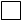 Υπηρεσία που υπηρετεί:Τηλέφωνο:Ημερομηνία,…………………………….Συνημμένα: Φωτοαντίγραφο τίτλου σπουδών…………………………………………..Προς: Το ΠΥΣΕΕΠ ΠελοποννήσουΣας παρακαλώ για την αναγνώριση της συνάφειας του μεταπτυχιακού ή διδακτορικού τίτλου σπουδών που σας καταθέτω.Τίτλος σπουδών:___________________________________________________________________________________________________________________________________Ίδρυμα έκδοσης τίτλου:_________________________________________________________________________________________Ο / Η Αιτών-ούσα